Жидкостноструйный насос — вакуумный насос, использующий для создания разрежения струи жидкости (например воды), которая течёт сквозь него. Создаваемое разрежение определяется давлением паров(в нашем случае - паров воды) при данной температуре, и, в случае использования холодной водопроводной воды, составляет около 20 мм рт. ст.Струйные насосы. В струйных насосах, в отличие от описанных выше машинных, нет движущихся элементов. В этих насосах высокоскоростная струя жидкости малого расхода увлекает (эжектирует) значительный объем среды, находящейся при меньшем давлении.Насос нужен, а на дворе глубокий вечер – новый хрен купить, у друганов не занять (чай не 100 рублей или бутылка водки) – пришлось изобретать «по-ходу» из подручных материалов. 
Из подручных я выбрал: систему для инфузий (переливания крови) отечественного производства (это важно!) – куплена в дежурной аптеке за 10 руб. и баночка от использованной фотоплёнки типа «Кодак»: 
. 
"Мелкой" иглой проткнул крышку. Затем "толстая" и "средняя" (по толщине) иглы были аккуратно введены мною в баночку оппозитно по её диаметру, таким образом, что «средняя» вошла вовнутрь "толстой", образуя собственно эжектор. 

В "среднюю" иглу подаётся водопроводная вода из ХОЛОДНОГО крана, из "толстой" она свободно истекает (в дренаж). К "мелкой" игле подключается шланг отсоса. 
Вот и всё! 

Это тоже водоструйный насос,но не за 10мин. 


Сверху лежит комплект трубок для сборки.Гайка - фитинг это для крепления к крану смесителя на кухне.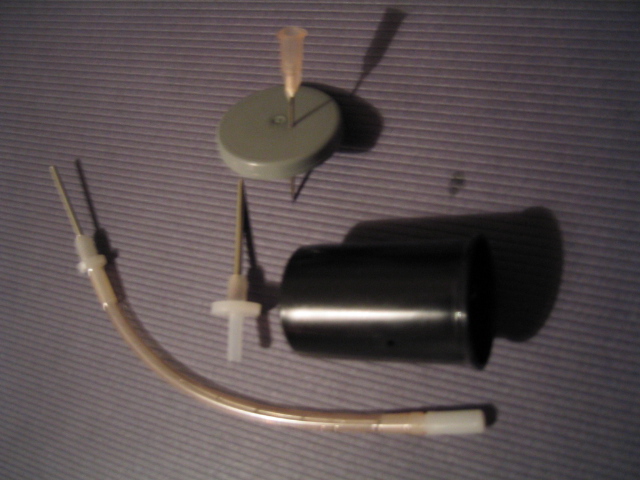 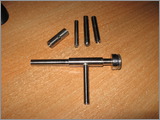 А вто что пишут про возможности водоструйника.  В.н. требует довольно большого расхода воды (1 л на 0,6 л отсасываемого газа). Вакуум в.н. ограничен упругостью паров воды.  Последняя в зависимости от температуры воды составляет 8-15 мм рт. ст.Для конструкции «кольцевой эрлифт»  проблема «довольно большого расхода воды не стоит, если есть своя быстрая речка. 